Prishtinë, 02 shtator 2022Për: Gazeta InfokusNga: Agjencia Kosovare e PrivatizimitLënda; Kërkesë për Portalin "Infokus", për tërheqje të shkrimit të datës 29 gusht2022, me titull: "HULTUMTIM/ Deklarim i rrejshëm: Si e mashtruan Agjencinë Kundër Korrupsion bordi që Albin Kurti zgjodhi në Agjencinë e Privatizimit"Agjencia Kosovare e Privatizimit me shqetësim të madh e vërejti artikullin e publikuar me datë 29 gusht 2022 në portalin tuaj "Infokus", me titull: "HULTUMTIM/ Deklarim i rrejshëm: Si e mashtruan Agjencinë Kundër Korrupsion bordi që Albin Kurti zgjodhi në Agjencinë e Privatizimit". Ky artikull përmban shumë informata të pasakta, të cilat e shtrembërojnë të vërtetën në lidhje me deklarimin e pasurisë së anëtarëve të Bordit të Drejtorëve të AKP-së në Agjencinë Kundër Korrupsionit. Kriteret e gazetarisë etike parashohin që lajmi përveçse duhet të jetë i paanshëm ai duhet edhe të verifikohet në mënyrë që të jetë i plotë dhe i saktë. Portali "Infokus" nuk e ka kërkuar verifikimin e AKP-së në zyrën përkatëse që është zyra për informim.Deklarimi i pasurisë i anëtarëve të Bordit të Drejtorëve në Agjencinë Kundër Korrupsionit është obligim ligjor dhe realizohet individualisht nga secili zyrtar që e ka për obligim ta bëjë deklarimin e pasurisë dhe të ardhurave që realizon.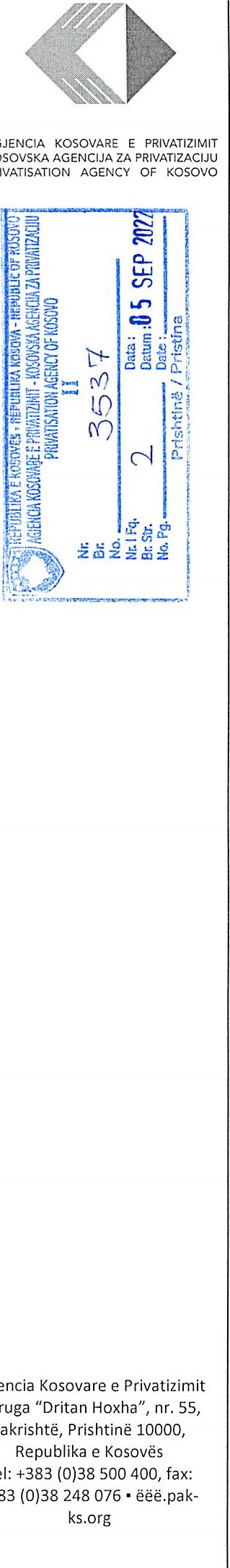 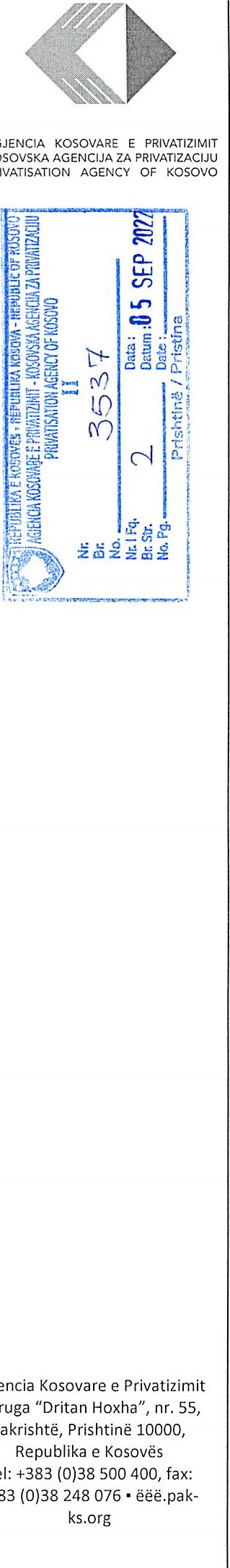 Përbërja aktuale e Bordit të Drejtorëve është zgjedhur me datë 6 gusht të vitit 2021 dhe ky fakt shënon në formularin e secilit anëtar të Bordit. Pra, deklarimi i anëtarëve të Bordit të AKP-së për vitin 2021 përfshinë periudhën gusht-dhjetor, që i bie pesë muaj. Ndërsa në shkrimin e publikuar është Ilogaritur në mënyrë të gabueshme angazhimi i tyre tërë vitin 12 muaj. Andaj në l<ëtë formë portali "Infokus" ka shtrembëruar të vërtetën. Ngase kjo përllogaritje e gabuar është krahasuar pastaj me të ardhurat mujore dhe është përdorur si fakt që për pasojë ka dezinformuar publikun dhe potencialisht ka dëmtuar imazhin e anëtarëve të Bordit të AKP-së.Bordi i AKP-së në mbledhjen e dytë të mbajtur, pra në muajin shtator të vitit 2021 e ka ndryshuar Rregulloren për pagesa të anëtarëve të Bordit. Në të kaluarën pagesat kanë qenë mëditje për angazhime në mbledhje të Bordit, ndërsa u vendos që të ketë paga mujore fikse, që në total i bie zbritje të të ardhurave në nivelin 30 % për të gjithë Bordin duke filluar nga 01 tetor 2021. Prandaj, tri mbledhjet e fundit të Bordit që janë mbajtur vitin e kaluar 2021 janë paguar me Rregulloren e re, që i bie me zbritje të pagesave për anëtarët e Bordit.Kryesuesi i Bordit ka pagë mujore 2.358.72 euro neto, Zëvendëskryesuesja 1.982.57 euro neto, kurse anëtarët e tjerë të Bordit paguhen në 1.723.68 euro neto. Kurse përfaqe Ipjesëmarrje në Komisione të veçanta që formon Bordi, pagesat janë 171 euro neto për kryesuesin e Komisionit dhe 128.25 euro neto për anëtarët e Komisionit.Në përgjigjen ndaj portalit "Infokus" në shkresën tuaj të datës 05 korrik 2022, nr. ref. 2442 për informata për pagat e Bordit të Drejtorëve, AKP ka dhënë shumat e pagave sipas Rregullores së re të kompensimit të Bordit që është në fuqi që nga 01 tetor 2021 — ku përfshihet gjithë Bordi, kryesuesi, zëvendës kryesuesja, anëtarët e Bordit, anëtarët e Komiteteve/l<omisioneve. Këtë përgjigje AKP e ka bërë për kohën sa është në fuqi Rregullorja e re e pagave, sepse nuk është kërkuar historia e rregullores dhe amadamentimeve të saj, andaj nuk është as etike e as profesionale që duke u bazuar në atë përgjigje të hartohet artikulli në fjalë. Pra, AKP nuk është konsultuar fare për artikullin, që është në kundërshtim me Kodin e Mediave të Shkruara të Kosovës.Prandaj të dhënat e publikuara në artikull janë keqinformuese, për më keq janë çorientuese për publikun dhe degraduese për drejtorët e Bordit të AKP-së. Në këtë kontest kërkojmë që:• Artikulli të largohet nga publikimi ose përmirësohet ashtu siç parashihet edhe me Kodin e Mediave të Shkruara të Kosovës, paragrafi Raportimi i së vërtetës, neni 5.Shpresojmë se do të hasim në mirëkuptimin tuaj që brenda një afati prej 7 ditëve të marrim konfirmim nga ju që keni vepruar sipas kërkesës tonë dhe nuk do të ketë nevojë për ndërmarrje të veprimeve të tjera në mbrojtje të së vërtetës. Kërkojmë nga medium juaj që, nëse keni interesim pär këtë temë, të na kontaktoni përsëri me pyetje të detajuara për të hyrat apo deklarimet individuale të anëtarëve të Bordit, në mënyrë që të raportohet e vërteta në përputhje me të ardhurat e tyre të realizuara dhe në harmoni me periudhën kohore të angazhimit në AKP dhe në harmoni me deklarimin në Agjencinë Kundër Korrupsionit.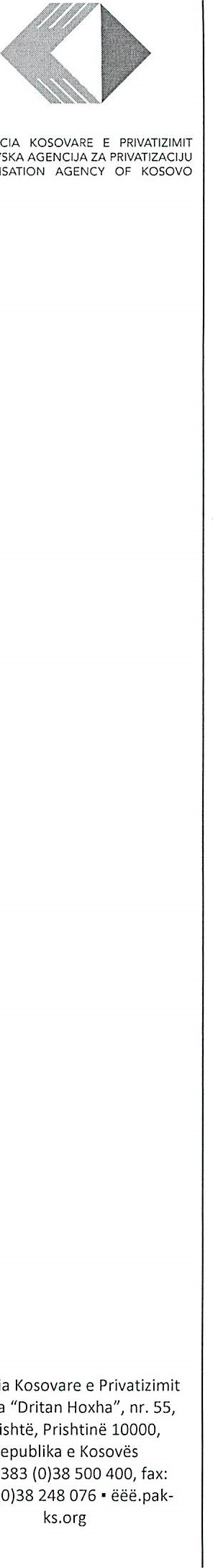 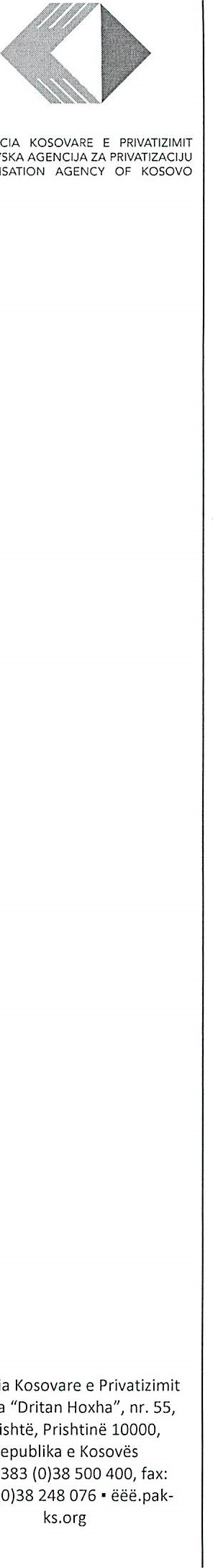 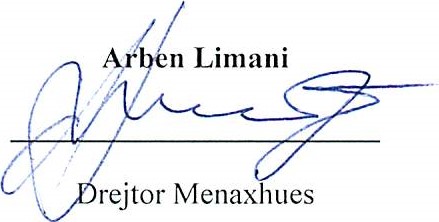 Agjencia Kosovare e Privatizimitfaqe I